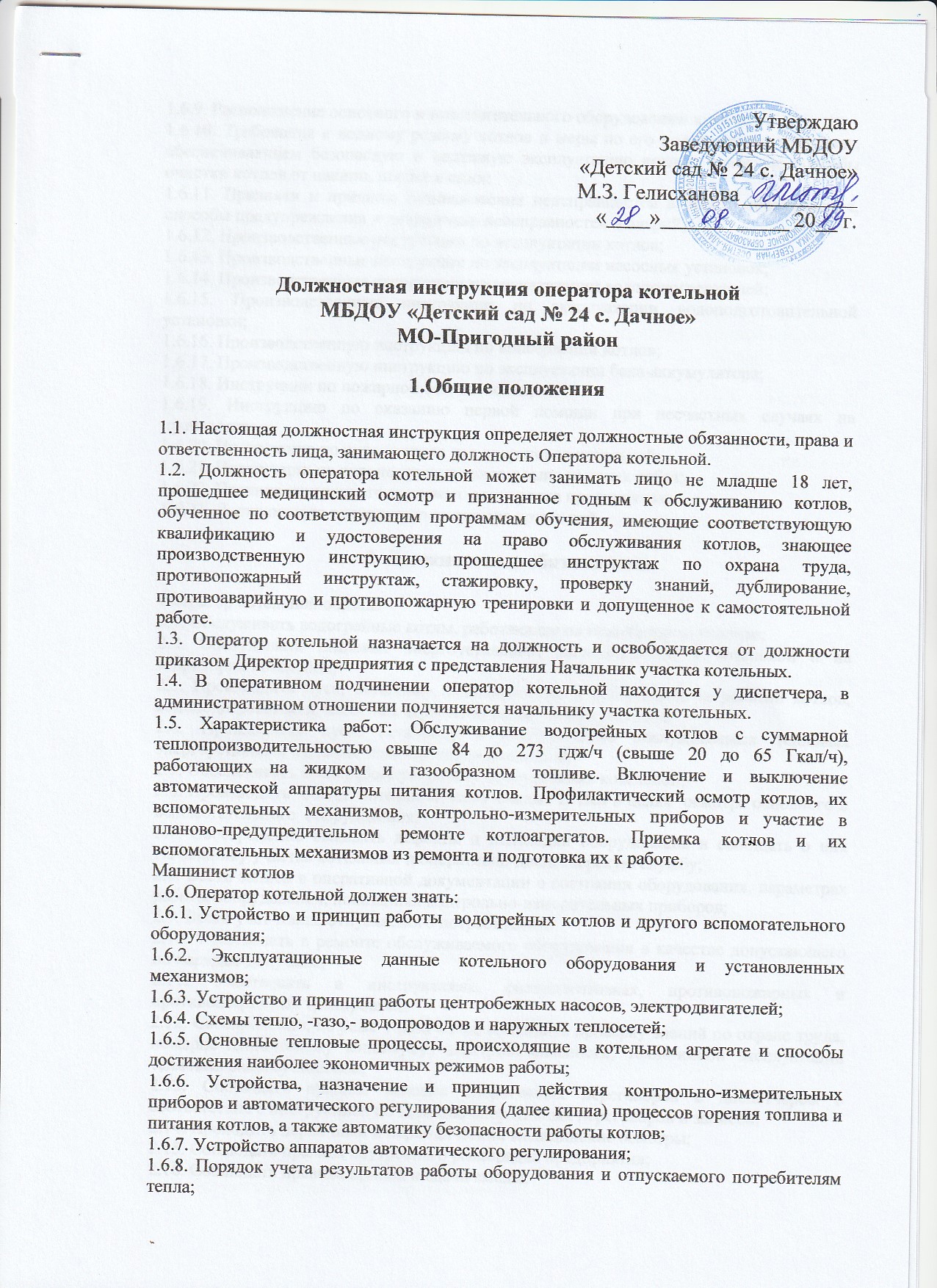 1.6.9. Расположение основного и вспомогательного оборудования  котельной;1.6.10. Требования к водному режиму котлов и меры по его поддержанию на уровне, обеспечивающем безопасную и надежную эксплуатацию котлов, основные способы очистки котлов от накипи, шлама и сажи;1.6.11. Признаки и причины возникновения неисправностей в работе оборудования, способы предупреждения и ликвидации неисправностей и аварий;1.6.12. Производственные инструкции по эксплуатации котлов;1.6.13. Производственные инструкции по эксплуатации насосных установок;1.6.14. Производственные инструкции по эксплуатации водоподогревателей;1.6.15. Производственные инструкции по эксплуатации водоподготовительной установки;1.6.16. Производственную инструкцию по консервации котлов;1.6.17. Производственную инструкцию по эксплуатации бака-аккумулятора;1.6.18. Инструкции по пожарной безопасности;1.6.19. Инструкцию по оказанию первой помощи при несчастных случаях на производстве;1.6.20. Инструкцию по охране труда для операторов котельной;1.6.21. Инструкции по охране труда по видам выполняемых работ;1.6.22. Правила внутреннего трудового распорядка предприятия;1.6.23. Должностную инструкцию оператора котельной.2. Должностные обязанностиОператор котельной обязан:2.1. Обслуживать водогрейные котлы, работающие на газообразном топливе;2.2. Обслуживать тепловые энергоустановки, расположенные в котельной и на территории котельной;2.3. Производить пуск, остановку, регулирование и наблюдение за работой котлов, водоподогревателей, насосных агрегатов, баков – аккумуляторов;2.4. Производить пуск, остановку и переключение обслуживаемых тепловых энергоустановок в схемах теплопроводов котельной;2.5. Обеспечивать бесперебойную работу оборудования котельной;2.6. Производить  обход  котельной через каждые 2 часа в целях  осмотра основного и вспомогательного  оборудования;2.7. Своевременно выявлять дефекты и неполадки оборудования и сообщать о них Начальнику участка котельных и оперативно-диспетчерскую службу;2.8. Вести записи в оперативной документации о состоянии оборудования, параметрах работы оборудования, показаниях контрольно-измерительных приборов;2.9. Вести учет тепла, отпускаемого потребителям.2.10. Участвовать в ремонте обслуживаемого оборудования в качестве допускающего по нарядам-допускам;2.11. Участвовать в инструктажах, спецподготовках, противопожарных и противоаварийных тренировках;2.12. Своевременно, не реже 1 раза в год, проходить проверку знаний по охране труда, пожарно-техническому минимуму, электробезопасности, технической эксплуатации тепловых энергоустановок;2.13. Соблюдать правила ведения оперативных переговоров с диспетчером в соответствие с инструкцией по ведению оперативных переговоров и записей;2.14. Проходить первичный и периодический медицинские осмотры;2.15. Соблюдать правила внутреннего распорядка предприятия;2.16. Соблюдать правила приема и сдачи смены;2.17. Соблюдать требования инструкций по охране труда и пожарной безопасности в процессе выполнения своих обязанностей.3. ПраваОператор котельной имеет право:3.1. Требовать от администрации повышения квалификации;3.2. Требовать от начальника участка строгого соблюдения графиков ППР и хорошего качества ремонтных работ;3.3. Требовать от администрации наличие графиков, схем, планов и инструкций;3.4. Прекратить работы в котельной, приводящие к аварийной остановке котла,  к нарушению или изменению параметров теплоносителя, к выходу из строя оборудования котельной при выполнении работ по наряду-допуску;3.5. Не допускать к работе в котельной бригады по наряду-допуску без соблюдения необходимых мер безопасности;3.6. Требовать от администрации предприятия проведения организационно-технических мероприятий, направленных на улучшение работы оборудования, состояния охраны труда, пожарной безопасности, промышленной санитарии и бытовых условий;3.7. Оператор котельной имеет право самостоятельно принимать решения по поддержанию заданных режимов работы оборудования в соответствии с производственными инструкциями по эксплуатации котлов и вспомогательного оборудования;4. ОтветственностьОператор котельной несет ответственность в соответствии с действующим законодательством Российской Федерации:4.1. За безаварийную и экономичную эксплуатацию оборудования, сохранность оборудования, документации, средств пожаротушения и безопасности на своем рабочем месте в течение своего дежурства;4.2. За невыполнение обязанностей, возложенных на него должностной инструкцией оператора котельной, производственными инструкциями по эксплуатации, инструкциями по охране труда и пожарной безопасности.5. ВзаимоотношенияОператор котельной взаимодействует в процессе своей трудовой деятельности:5.1. С начальником участка:Оператор котельной получает от начальника участка:— схемы трубопроводов теплотехнического оборудования, газового оборудования и оборудования ХВО;— графики дежурства, расхода топлива, температурный, графики ППР теплотехнического и газового оборудования;— инструкции по эксплуатации котлов и вспомогательного оборудования, по охране труда, пожарной безопасности;— наряды-допуски при производстве работ;— средства индивидуальной защиты, спецодежду;— указания и распоряжения.Оператор передает начальнику участка:— сведения о работающем оборудовании котельной;— сведения о состоянии и неполадках в работе оборудования;— информацию о режиме работы котельной;— заявления на предоставление отпуска.5.2. Взаимоотношения оператора котельной с диспетчером:Оператор котельной получает от диспетчера:— разрешение на розжиг или останов котлов;— разрешение на допуск бригады к работе по нарядам и распоряжениям;— сведения об оперативных переключениях в тепло и электросетях.Оператор котельной передает диспетчеру:— информацию о работе котельной: температуру и давление теплоносителя, температуру и давление газа, расход газа за смену, расход сетевой воды, жесткость воды, состояние оборудования (в работе, в резерве, на ремонте);— заявки на оперативный ремонт оборудования;— сведения о допуске к работе и выводу из работы бригад, работающих в котельной по наряду-допуску.Настоящая должностная инструкция составлена в 2-х экземплярах. С инструкцией ознакомлен(а):__________________________________/______________                                                                                                  (Ф.И.О.)                                                               ПОДПИСЬ «_____»_______________ 20___ г.